PODPIS ZAUFANY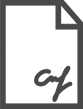 PATRYKKRÓL22.07.2022 23:44:07 [GMT+2]Dokument podpisany elektronicznie podpisem zaufanymBrodnica, 22.07.2022Patryk Janusz Król 87-300 Brodnica, Ul. Łazienna 19/2Rada GminyPETYCJADziałając na podstawie ustawy z dnia 11 lipca 2014 r. o petycjach (Dz.U. 2014
poz. 1195, tj. Dz.U. 2018 poz. 870) wnoszę o utworzenie:- Młodzieżowej Rady Gminy.UzasadnienieUtworzenie Młodzieżowej Rady Gminy pozwoli młodzieży z terenu gminy zyskać realny wpływ na tworzenie prawa na szczeblu lokalnym. Młodzież będzie miała szansę rozwinąć umiejętności i kompetencje w zakresie wiedzy o funkcjonowaniu lokalnego samorządu, jego problemach i wyzwaniach, a także będzie stanowiło to wprowadzenie i motywację do większej aktywności obywatelskiej.Do petycji załączam projekt statutu.Zgodnie z art. 4 ust. 3 ustawy z dnia 11 lipca 2014 r. o petycjach wyrażam zgodę na ujawnienie na stronie internetowej i/lub w Biuletynie Informacji Publicznej zawartych w formularzu moich danych osobowych (wyłącznie imienia i nazwiska) na potrzeby rozpatrzenia petycji.STATUT MŁODZIEŻOWEJ RADY GMINY ……………Postanowienia ogólne§ 1Statut określa zasady działania Młodzieżowej Rady Gminy …., zadania Młodzieżowej Rady Gminy …., tryb i kryteria wyboru członków do Młodzieżowej Rady Gminy …, zasady wygaśnięcia mandatu i odwołania członka Młodzieżowej Rady Gminy … oraz …. Młodzieżowa Rada Gminy …… jest reprezentacją młodzieży zamieszkałej na terenie gminy ………..Ilekroć w Statucie mowa jest o:Radzie – należy przez to rozumieć Młodzieżową Radę Gminy ……;Radnym – należy przez to rozumieć członka Młodzieżowej Rady Gminy …..;Radzie Gminy – należy przez to rozumieć Radę Gminy …..;Urzędzie – należy przez to rozumieć Urząd Gminy w …….;……Zasady działania§ 2Mandat Radnego ma charakter społeczny, politycznie neutralny i sprawowany jest nieodpłatnie.Rada może współpracować z innymi młodzieżowymi radami gmin, młodzieżowymi radami powiatów oraz młodzieżowymi sejmikami województw, organizacjami pozarządowymi w kraju oraz za granicą, a także instytucjami publicznymi w celu realizacji swoich zadań.Zadania związane z obsługą administracyjno-biurową Rady zapewnia Urząd.Do obowiązków Radnego należy:godna reprezentacja Rady;przestrzeganie Statutu;uczestniczenie w pracach co najmniej jednej komisji problemowej/zespołu problemowego;wykonywanie uchwał Rady;…….Radny może zostać delegowany do reprezentowania Rady na zorganizowanych wydarzeniach. Delegowanie następuje bezwzględną większością głosów w obecności co najmniej połowy składu Rady, w głosowaniu jawnym.Radnemu biorącemu udział w posiedzeniu Rady lub reprezentującemu Radę na zorganizowanym wydarzeniu przysługuje zwrot kosztów związanych z przejazdem. Zwrot kosztów następuje na wniosek radnego, do którego należy załączyć dokument potwierdzający ich poniesienie, w szczególności rachunek lub fakturę. Wniosek powinien został złożony Prezydium Rady w terminie do 30 dni od dnia, w którym radny poniósł koszty.Radnemu biorącemu udział w posiedzeniach Rady lub w zorganizowanym wydarzeniu, na którym reprezentuje on Radę, a w przypadku niepełnoletniego Radnego – także jego rodzicowi lub opiekunowi prawnemu, zwraca się koszty przejazdu na terenie kraju związane z udziałem w posiedzeniu Rady lub w zorganizowanym wydarzeniu, na którym reprezentuje on Radę. Zwrot kosztów następuje na wniosek radnego, do którego należy załączyć dokument potwierdzający ich poniesienie, w szczególności rachunek lub fakturę. Wniosek powinien zostać złożony Prezydium Rady w terminie do 30 dni od dnia poniesienia kosztów.Zwrotu kosztów dokonuje się na rachunek bankowy wskazany we wniosku lub w gotówce w terminie 30 dni od złożenia wniosku.  Zadania Rady§ 3Do zadań Rady należy w szczególności:opiniowanie projektów uchwał dotyczących młodzieży; udział w opracowaniu dokumentów strategicznych gminy na rzecz młodzieży;monitorowanie realizacji dokumentów strategicznych gminy na rzecz młodzieży; podejmowanie działań na rzecz młodzieży, w szczególności w zakresie edukacji obywatelskiej, na zasadach określonych przez Radę Gminy;…………Rada wykonuje swoje zadania w szczególności poprzez:stałą współpracę z młodzieżą zamieszkującą teren gminy, Radą Gminy, organizacjami pozarządowymi, a także innymi podmiotami, których cel działania jest zgodny  zdaniami Rady;składanie wniosków o podjęcie inicjatywy uchwałodawczej do Rady Gminy;podejmowanie inicjatyw mających służyć młodzieży;uczestnictwo w obradach Rady Gminy;…….Rada ma prawo: kierować zapytania lub wnioski w sprawach dotyczących gminy;organizować wydarzenia na rzecz młodzieży w ……;……..Organizacja Rady§ 4Organem Rady jest Prezydium, w skład którego wchodzą Radni wybrani przez członków Rady. W skład Prezydium Rady wchodzą:Przewodniczący Rady;2 Wiceprzewodniczących Rady;Sekretarz;Skarbnik.Do kompetencji Prezydium należy:kierowanie pracami Rady;przygotowywanie planu pracy Rady;przygotowywanie projektów uchwał i stanowisk;reprezentowanie Rady na zewnątrz.Prezydium Rady wybierane jest spośród Radnych na pierwszej sesji Rady, zwykłą większością głosów w obecności co najmniej połowy składu Rady, w głosowaniu jawnym. Członek Prezydium Rady może zostać odwołany, zwykłą większością głosów w obecności co najmniej połowy składu Rady, w głosowaniu jawnym, na wniosek Radnych złożony na 14 dni przed najbliższym posiedzeniem, z powodu:uchylania się od obowiązków;nieodpowiedniego zachowania;działań sprzecznych ze stanowiskiem Rady;……W przypadku odwołania, członek Prezydium pełni swoje obowiązki do czasu wyboru nowego członka Prezydium.Do kompetencji Przewodniczącego Rady należy:reprezentowanie Rady na zewnątrz;ustalanie w porozumieniu z Urzędem terminów posiedzeń Rady;prowadzenie sesji Rady;organizowanie pracy Prezydium;…..Wiceprzewodniczący Rady zastępują Przewodniczącego Rady po otrzymaniu upoważnienia, a także wykonują zadania powierzone przez Przewodniczącego Rady.Do zadań Sekretarza Rady należy:prowadzenie dokumentacji Rady;zapewnienie sprawnego funkcjonowania Rady i odpowiedniego przepływu informacji;sporządzanie uchwał, protokołów z sesji Rady oraz posiedzeń Prezydium;………Do zadań Skarbnika należy:sprawowanie nadzoru nad wykonaniem budżetu Rady;……..Radni działają również poprzez komisje problemowe/zespoły problemowe. W skład każdej komisji/zespołu problemowego wchodzi co najmniej 2 Radnych. Komisje działają w następujących obszarach:kultury i oświaty;sportu;…….§ 5Rada obraduje na sesjach:zwyczajnych – zwoływanych w każdym miesiącu roku kalendarzowego, z wyjątkiem wakacji i ferii zimowych;nadzwyczajnych – zwoływanych w sprawach pilnych, na wniosek Prezydium lub co najmniej 5 Radnych;Radni odbywają sesje w budynku Urzędu. W wyjątkowych sytuacjach, sesje mogą odbywać się z wykorzystaniem urządzeń jednocześnie rejestrujących zapis obrazu i dźwięku.Sesje zwoływane są przez Przewodniczącego Rady lub przez wyznaczonego Wiceprzewodniczącego. Co najmniej 7 dni przed sesją, Radni otrzymują plan zbliżającej się sesji. Porządek obrad może być przesyłany drogą tradycyjną lub elektroniczną.Radni podejmują decyzje zwykłą większością głosów w obecności co najmniej połowy składu Rady, w głosowaniu jawnym, chyba że Statut stanowi inaczej. Bezwzględną większością głosów w obecności co najmniej połowy składu Rady, w glosowaniu jawnym, podejmowane są decyzje w następujących sprawach:……..Opiekun Rady§ 6Rada posiada swojego Opiekuna, który wspiera ją w działaniach i zapewnia jej pomoc merytoryczną oraz organizacyjną.Opiekunem Rady może zostać osoba spełniająca następujące wymagania:posiada doświadczenie w działalności samorządowej;……Wybór członków Rady§ 7Członkowie Rady wybierani są przez Wójta spośród młodzieży zamieszkałej teren gminy …… na roczną kadencję, która rozpoczyna się 1 października każdego roku. Członkiem Rady może zostać osoba spełniająca następujące wymagania:w dniu wyboru nie ukończyła 25 lat;przedstawiła poparcie co najmniej 10 osób, które w dniu udzielenia poparcia nie ukończyły 25 lat, zamieszkałych na terenie gminy …….;……..Mandat Radnego wygasa w skutek:rezygnacji złożonej pisemnie Przewodniczącemu lub ustnie do protokołu; nieusprawiedliwionej nieobecności na …… kolejnych sesjach Rady;zmiany miejsca zamieszkania poza teren Gminy ……;odmówienia lub niezłożenia ślubowania;………Radny może zostać odwołany przez Wójta z powodu:nienależytego wykonywania obowiązków;rażącego n
konywaniaiaa go naruszenia Statutu z powodu:
..aruszenia Statutu;……………W miejsce Radnego, którego mandat wygasł lub Radnego, który został odwołany, Wójt niezwłocznie wybiera nowego Radnego.Postanowienia końcowe§ 8Zmiany Statutu dokonywane są przez Radę Gminy w formie uchwały. Koszty związane z realizacją zadań statutowych pokrywa Urząd. Rada może ubiegać się o środki finansowe również z innych źródeł.